Organizational BackgroundThe Human Rights Alumni of USP is a discipline alumni at Laucala Bay campus. We are an alumni created by the graduates of the Governance, Leadership and Human Rights program under the School of Governance, Development and International Affairs, Faculty of Business and Economics. As one of the objectives of an alumni we are required to do at least one community project each year. Our goal as an alumni is to accomplish the following:Create a more robust advocacy culture within student bodiesConduct research on various social and issuesEncourage community work among studentsIncrease networking among alumni members and other bodiesWe hope to further our progress to reaching our community engagement goals through the project outlined in this proposal.Problem StatementMental health services continues to be stigmatized in Fiji. This is especially true for the St Giles Hospital which is seldom seen as a place of rehabilitation.   Healthcare remains one of the development challenges in Fiji and over the year’s St Giles hospital has not received the attention it deserves towards infrastructure development. “Infrastructure is a key pillar supporting the fundamental aim of promoting improved standards of care and wellbeing for all patients. Wards and patient areas should have space, light and good views wherever possible, to promote a patient-friendly and healing environment” .The building and the furniture at the facility is run down and it needs an uplift.We   would like to help make the in-patients facilities better by implementing this project in 3 phases:Clean up of buildings and assessment of the property for renovationsRepair or acquirement of new furniture and other facilitiesRepaintingAny other minor renovations necessary Project JustificationThe pictures from our initial assessment visit to the premises have been annexed to this document. The pictures are a testimony of how deteriorated the facility is and needs maintenance. The dining area where patients eat is in a very poor state with the tables almost falling to pieces. The benches the patients sit on are hard and shaky. The sink area   is rotting away and needs stainless steel work so that it can be longer lasting.  These areas may not be of OHS standards and the patients deserve better facilities.  They have no entertainment since the TV screen is broken. Project GoalsCompletion of this project will further our overarching objectives, including:Clean up of buildings and assessment of the property for renovationsRepair or acquirement of new furniture and other facilitiesRepaintingAny other minor renovations necessary Project ActivitiesPhase one will include the following strategies:Fundraising for supplies and volunteer lunch Water blasting of the cement structuresCleaning the wooden structures with soap and water using manpower (wood structure) Access for other work that may be requiredEstimation of cost and materials needed for repainting and other minor maintenance work needed by a carpenterPhase two will include the following strategies:Fundraising to cover project costRepainting of the female ward, male ward and the common areasAssessment for repair of existing structures and furniture’sEstimation of cost and materials needed for phase 3Phase 3 will include the following strategies:Carry out maintenance work  Project ResultsThe impact of the St Giles Hospital community project will be felt in the short, medium, and long term. The following are the project results which will be realized upon completion:Short-Term (Completion - 1 month)Thorough clean-up of the women’s and men’s wards and common areas frequented by the in-patients Medium-Term (3 months)Painting of the wards New sink benches for female and male dining areaTables and chairs for the dining areaLong-Term (6 months)Grills in the kitchen windows Replacing the rubber tiles Plumbing Other minor repairs Budget for phase one ConclusionWe believe that St Giles hospital is a worthy cause that will do a great deal of good to provide an enabling environment for the patients admitted at the hospital. We're excited to partner with others to make this project a reality, leading to substantial benefits in the short, medium, and long term for the patients admitted into the psychiatric hospital.Annex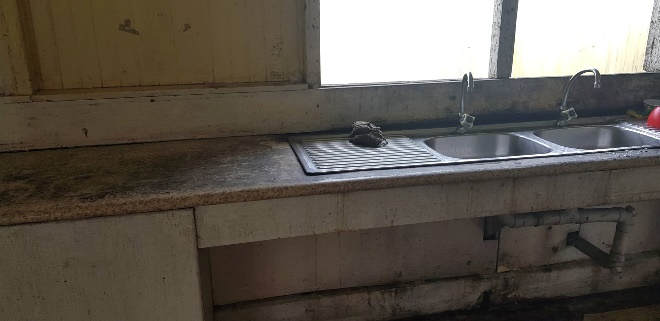 Figure 1: Women’s ward sink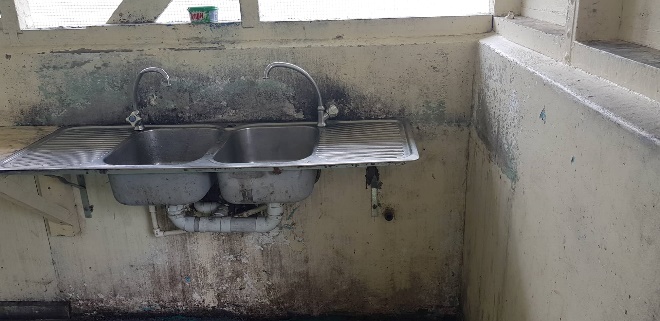 Figure 2: Men’s ward sink 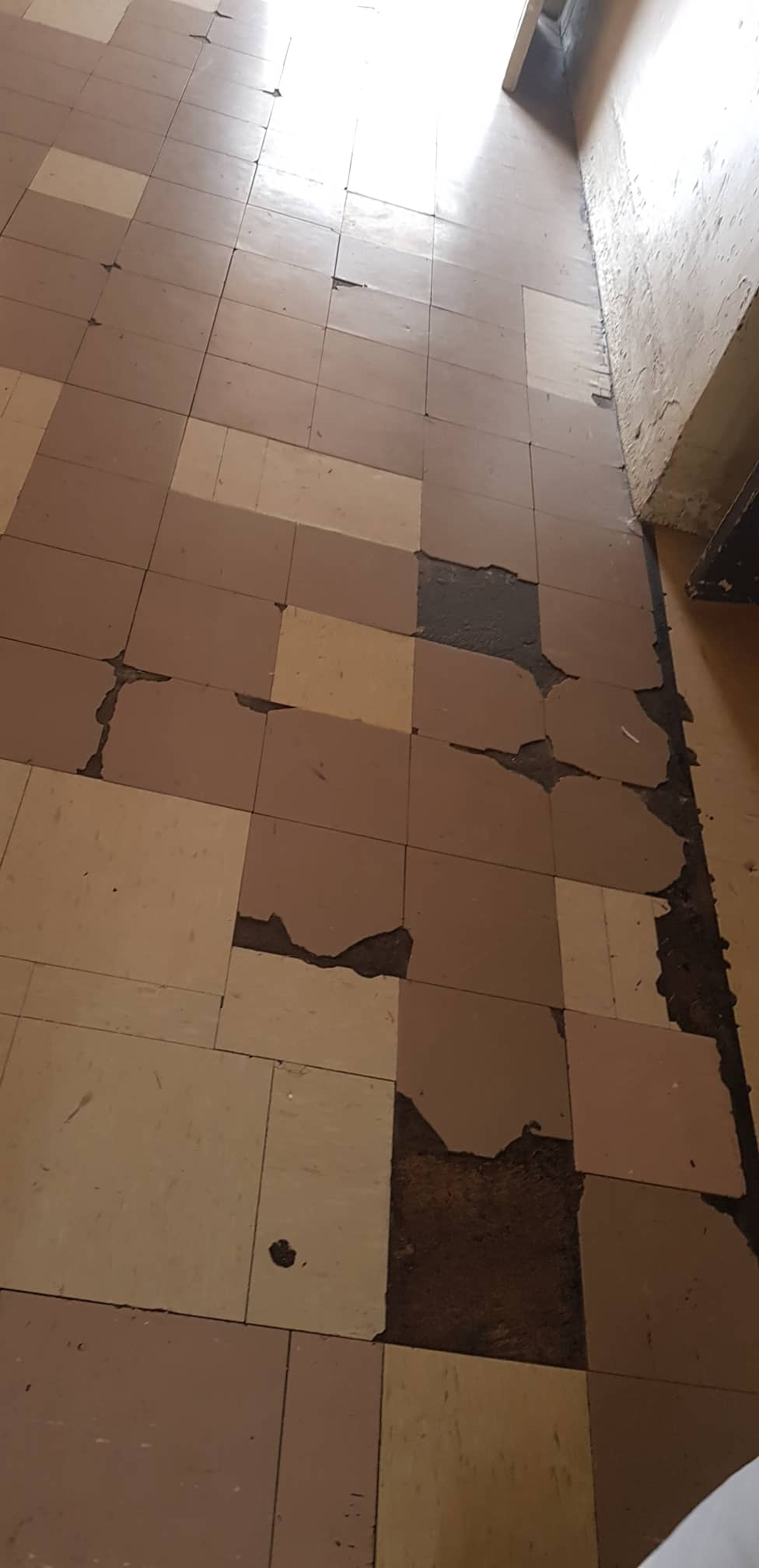 Figure 3: State of the rubber tiles throughout the wards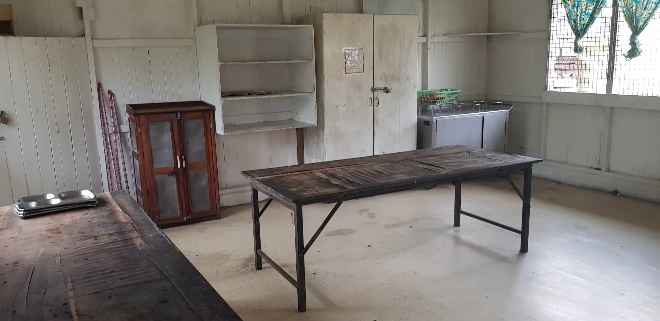 Figure 4: Table in women’s ward used for dinning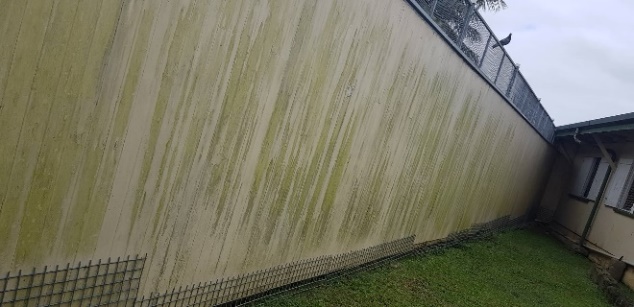 Figure 5: Other structures around the facility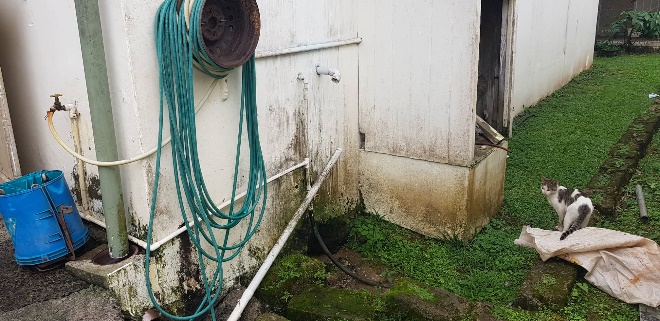 Figure 6: Plumbing and drainage Budget for St. Giles Clean-up Campaign Budget for St. Giles Clean-up Campaign Budget for St. Giles Clean-up Campaign 28th September 201928th September 201928th September 2019Description$$Cleaning Equipment   -Hire of Water blaster (2x)              700.00   -Hire of ladder (2x)              500.00   -Purchase/ hire of Brush (5x)              175.00   -Purchase/ hire of Mops (3x)                60.00           1,435.00 Cleaning Items  -Soap Powder                50.00   -Janola                50.00   -Racks                50.00 -Multi-purpose cleaner                50.00   -Gloves                50.00               250.00 Catering for Volunteers  -Food for Volunteers               650.00   -Drinking Water              250.00   -Snacks               100.00   -Fruits              100.00   -Icekey box hire                 50.00   -T-Shirts for Volunteers           1,200.00           2,350.00 Transportation                50.00 TOTAL BUDGET          4,085.00 Note: *Hiring of equipment’s are for day of clean-up *Hiring of equipment’s are for day of clean-up *Requesting to hire 2 water blaster & 2 ladder to streamline workload *Requesting to hire 2 water blaster & 2 ladder to streamline workload *Requesting to hire 2 water blaster & 2 ladder to streamline workload *Requesting to hire 2 water blaster & 2 ladder to streamline workload *Estimate volunteers 80 people  *80 T-Shirts for volunteers at Approx$15.00 per shirt *80 T-Shirts for volunteers at Approx$15.00 per shirt *Transporting cleaning equipment, items and other miscellaneous runs *Transporting cleaning equipment, items and other miscellaneous runs *Transporting cleaning equipment, items and other miscellaneous runs *Transporting cleaning equipment, items and other miscellaneous runsAll cost are estimation